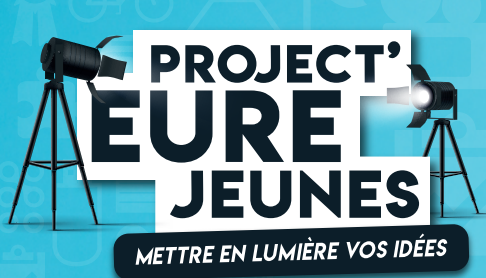 Dossier porteurs de projets : 12 – 17 ansCARTE D’IDENTITE DE VOTRE PROJETNom du projet : …………………………………………………………………………………………………………………………………Thématique(s) du projet : Description du projet :(il faudra présenter le projet sous une forme libre et joindre un support de votre choix) :…………………………………………………………………………………………………………………………………………………………………………………………………………………………………………………………………………………………………………………………………………………………………………………………………………………………………………………………………………………………………………………………………………………………………………………………………………………………………………………………………………………………………………………………………………………………………………………………………………………………………………………………………………………………………………………………………………………………………………………………………………………………………………………………………………………………………………………………………………………………………………………………………………………………………………………………………………………………………………………………………………………………………………………………………………………………………………………………………………………………………………………………………………………………………………………………………………Pourquoi ce projet (motivation) ?…………………………………………………………………………………………………………………………………………………………………………………………………………………………………………………………………………………………………………………………………………………………………………………………………………………………………………………………………………………………………………………………………………………………………………………………………………………………………………………………………………………………………………………………………………………………………………………………………………………………………………………………………………………………………………………………………………………………………………………………………………………………………………………………………………………………………………………………Ce type de projet existe-t-il déjà dans votre ville ? Si oui, quel sera « le plus » de votre idée ?……………………………………………………………………………………………………………………………………………………………………………………………………………………………………………………………………………………………………………………………………………………………………………………………………………………………………………………………………………………………………………………………………………………………………………………………………………………………………………………………………………………………………………………………………………………………………………………………………À qui s’adresse-t-il ? ………………………………………………………………………………………………………………………………………………………………………………………………………………………………………………………………………………………………………………………………………………………………………………………………………………………………………………………………………………Avec qui se construit-il ? …………………………………………………………………………………………………………………………………………………………………………………………………………………………………………………………………………………………………………………………………………………………………………………………………………………………………………………………………………….Dates et durée du projet :…………………………………………………………………………………………………………………………………………………………Lieu(x) où se déroulera le projet :…………………………………………………………………………………………………………………………………………………………PORTEUR(S) DE PROJETSStructure référente :……………………………………………………………………………………………………………………………………………………… Jeunes impliqués :BUDGET PREVISIONNEL DE VOTRE PROJET*20% minimum d’apport personnel – autofinancement **80% maximum, dans la limite de 1500€***Les totaux doivent être égauxREFERENT – ACCOMPAGNATEUR DU PROJETNom ………………………………………………………….  Prénom……………………………………………………………Structure …………………………………………………...Adresse ……………………………………………………………………………………………………………………………….Code postal ……………………………………………………     Ville ………………………………………………………E-mail : …………………………………………………………………. Téléphone : ……………………………………………….  Commentaires (Avis sur la mobilisation des jeunes, déroulé, forces et faiblesses, progression…) :………………………………………………………………………………………………………………………………………………………………………………………………………………………………………………………………………………………………………………………………………………………………………………………………………………………………………………………………………………………………………………………………………………………………………………………………………………………………………………………………………………………………………………………………………………………………………………………………………………………………………………………………………………………………………………………………………………………………………………………………………………………………………………………………………………………………………………………………………………………………………………………………………………………………………………………………………………………………………………………………………………………………………………………………………………………………………………………………………………………………………………………………………………………………………………………………………………………………………………………………………………………………………………………………………………………………………………………………………………………………………………………………………………………………………………………………………………………………………………………………………………………………………………………………………………………………………………………………………………………………………………………………………………………………………………………………………………………………………………………………………………………………………………………………………………………………………………………………………………………………………………………………………………………………………………………………………………………………………………………………………………………………………………………………………………………………………………………………………………………………………………………………………………………………………………………………………………………………………………………………………………………………………………………………………………………………………………………………………………………………………………………………………………………………………………………………………………………………………………………………………………………………………………………………………………………………………………………………………………………………Fait à ………………………………………….	Le …………………………Signature (du référent ou Représentant de la structure) :ATTESTATION DU PORTEUR *Notice explicative - Project ’Eure JeunesLa Caf de l’Eure, en partenariat avec le CRIJ Normandie, propose de soutenir des projets et initiatives portés par des jeunes à travers le dispositif « Project’ Eure Jeunes ».Les dossiers seront obligatoirement accompagnés par un référent identifié et soutenant l’émergence de l’initiative du ou des jeunes.Pour qui ? Les jeunes de 12 à 17 ans domiciliés dans l’Eure se présentant en collectif ou en individuel.Pour financer quoi ? La bourse est prioritairement destinée à aider au financement d’initiatives individuelles ou collectives ayant une dimension sociale, citoyenne ou présentant un ancrage avec le territoire.Quelles thématiques ? Culture, sports, interculturel, numérique, solidarités locales, environnement, lien social, lutte contre les discriminations, création d’activités, économie sociale et solidaire…Conditions d’attribution :Des jurys étudient les dossiers en lien avec les référents. Les jeunes soutiennent leurs projets devant un jury présidé par des lauréats de la bourse Project’Eure Jeunes et de professionnels ou « Institution » du territoire.Quel(s) montant (s) ? Jusqu’à 80% du coût total du projet dans la limite de 1500€ versés directement à la structure.Les 20% restant d’apport personnel doivent être récoltés à l’aide d’actions d’auto-financement. Comment s’y prendre ? Accès au dossier de candidature via le site du CRIJ : www.info-jeunes-normandie.frLe dossier est constitué par le(s) jeune(s) en lien avec un référentLe dossier doit être renvoyé, accompagné des documents nécessaires (pièces justificatives) : Par mail, en scannant le dossier rempli et les documents joints :  projecteurejeunes@crijnormandie.fr Par courrier : CRIJ Normandie – site de Rouen Project’ Eure Jeunes84 rue Beauvoisine 76000 Rouen Les dossiers incomplets ne pourront pas être présentés devant le jury. Fonctionnement :Dès réception des dossiers, l’équipe étudie la faisabilité et vous contacte ensuite pour vous proposer de vous présenter au jury. Si le dossier n’est pas complet ou recevable , nous proposons un ajournement.3 jurys ont lieu dans l’année : merci de prendre connaissance des dates et des dates limites d’envoi de dossiers sur le site infos-jeune-normandie.frLors de l’instruction des dossiers par le jury le caractère innovant et expérimental du projet sera prioritaire.Liste des pièces à fournir: Dossier Project’Eure Jeunes complet Pièces justificatives : devis, lettre de soutien, mécénat, etc.Présentation personnalisée : dossier, vidéo, dessin, illustration infographie, etc…    □ Environnement	      □ Culture          □ Sport          □ Loisirs          □ Solidarité locale ou internationale            □ Numérique     □ Economie sociale et solidaire         □ Création d’activités       □  Santé    □   Lutte contre les discriminations   □ Autres ----------------------------------------------------------------------                                                                                                                                                                                                       NOM et PrénomÂgeStatutVilleDépensesQue voulez-vous faire financer ?DépensesQue voulez-vous faire financer ?RecettesAvec quels moyens ?RecettesAvec quels moyens ?Libellés (noms)MontantsLibellés (noms)Montants-----Apport personnel – Autofinancement (20% min.)*Autres :----Bourse Project’Eure Jeunes (80% max.)**Total***Total***Pour valider le dossier, merci de cocher les cases :Mr /Mme : ………………………………………………………… représente le projet : ………………………………………………   □   J’atteste de l’exactitude des informations contenues dans ce dossier.   □   J’accepte que mes données soient utilisées afin de valider mon dossier et que ma candidature soit présentée en jury.Fait à …………………………………………………                                          le ………………………………………………….. Signature :* Si le projet est collectif , un représentant sera désigné.